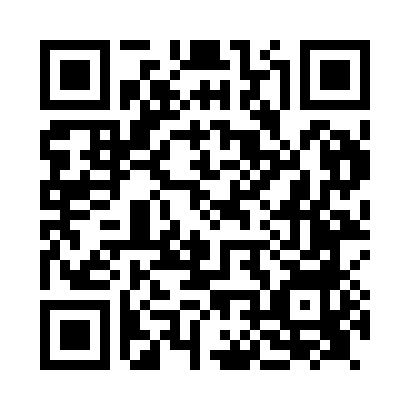 Prayer times for Yelden, Bedfordshire, UKSat 1 Jun 2024 - Sun 30 Jun 2024High Latitude Method: Angle Based RulePrayer Calculation Method: Islamic Society of North AmericaAsar Calculation Method: HanafiPrayer times provided by https://www.salahtimes.comDateDayFajrSunriseDhuhrAsrMaghribIsha1Sat2:534:461:006:349:1411:072Sun2:534:451:006:359:1511:083Mon2:534:451:006:369:1611:084Tue2:524:441:006:369:1711:095Wed2:524:431:016:379:1811:106Thu2:524:431:016:379:1911:107Fri2:524:421:016:389:2011:118Sat2:514:421:016:399:2111:119Sun2:514:411:016:399:2211:1210Mon2:514:411:026:409:2311:1211Tue2:514:411:026:409:2311:1312Wed2:514:401:026:409:2411:1313Thu2:514:401:026:419:2511:1314Fri2:514:401:026:419:2511:1415Sat2:514:401:036:429:2611:1416Sun2:514:401:036:429:2611:1417Mon2:514:401:036:429:2611:1518Tue2:524:401:036:439:2711:1519Wed2:524:401:036:439:2711:1520Thu2:524:401:046:439:2711:1621Fri2:524:401:046:439:2811:1622Sat2:524:411:046:449:2811:1623Sun2:534:411:046:449:2811:1624Mon2:534:411:056:449:2811:1625Tue2:534:421:056:449:2811:1626Wed2:544:421:056:449:2811:1627Thu2:544:431:056:449:2811:1628Fri2:544:431:056:449:2711:1629Sat2:554:441:066:449:2711:1630Sun2:554:441:066:449:2711:16